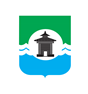 29.06.2022 года № 333РОССИЙСКАЯ ФЕДЕРАЦИЯИРКУТСКАЯ ОБЛАСТЬДУМА БРАТСКОГО РАЙОНАРЕШЕНИЕОб утверждении плана работы Думы Братского района VII созывана второе полугодие 2022 годаВ целях планирования деятельности Думы Братского района, в соответствии со статьей 34 Регламента Думы муниципального образования «Братский район» VII созыва, утвержденного решением Думы Братского района от 17.10.2019 года № 6, руководствуясь статьями 30, 46 Устава муниципального образования «Братский район», Дума Братского районаРЕШИЛА:1. Утвердить прилагаемый план работы Думы Братского района VII созыва на второе полугодие 2022 года.2. Контроль за исполнением настоящего решения возложить на председателя Думы Братского района. Председатель Думы                Братского района                                                                                  С. В. КоротченкоУТВЕРЖДЕНрешением Думы Братского района                                                                                     от 29.06.2022 года № 333                    План работы Думы Братского района VII созывана второе полугодие 2022 года№п/пНаименование вопросаДата рассмотрения Должностное лицо, осуществляющее подготовку вопроса, проекта решенияна заседание ДумыОтветственные лица за подготовку материалов на Думу1Об эффективности работы муниципальных унитарных предприятий Братского района за 2021 год.августОмолоев Д.А. – председатель Комитета по управлению муниципальным имуществом МО «Братский район»Дубровин А. С. –мэр Братского района2Об итогах приемки и готовности образовательных организаций Братского района к новому 2022-2023 учебному году.августАхметова Е.В. - начальник Управления образования администрации МО «Братский район»Дурных И.А. – заместитель мэра по социальным вопросам3О ходе выполнения муниципальной программы «Социальная политика муниципального образования «Братский район» за 2021 год.августДурных И.А. - заместитель мэра по социальным вопросамДубровин А. С. –мэр Братского района4О ходе выполнения муниципальной программы «Гражданская оборона, предупреждение и ликвидация чрезвычайных ситуаций в муниципальном образовании «Братский район» за 2021 год.августЛобосов М.С. - начальник отдела по гражданской обороне и чрезвычайным ситуациям администрации МО «Братский район»Дубровин А. С. –мэр Братского района5Об обращении в Законодательное Собрание Иркутской области о внесении изменений в Правила исчисления и взимания платы за негативное воздействие на окружающую среду, утвержденные Постановлением Правительства Российской Федерации от 3 марта 2017 года № 255.августХомич Б.А. – депутат Думы Братского района VII созываХомич Б.А. – депутат Думы Братского района VII созыва6О внесении изменений в Положение о порядке и размере возмещения расходов депутатам Думы муниципального образования «Братский район», связанных с осуществлением депутатских полномочий, утвержденное решением Думы Братского района от 29.10.2014 года №9.августХомич Б.А. – депутат Думы Братского района VII созываХомич Б.А. – депутат Думы Братского района VII созыва7Об утверждении Положения о муниципальной поддержке инвестиционной деятельности на территории муниципального образования «Братский район».августЛактионова М.А. – начальник отдела экономического развития администрации муниципального образования «Братский район»Ширгородская О.А. – заместитель мэра по экономике и финансам – начальник финансового управления администрации МО «Братский район»8О внесении изменений в решение Думы Братского района от 24.11.2021 года № 247 «Об утверждении Положения о муниципальном жилищном контроле в сельских поселениях муниципального образования «Братский район».августЗарубина А.А. – начальник отдела жилищной политики администрации МО «Братский район»Короткова О.А. – первый заместить мэра Братского района9О состоянии законности и правопорядка на территории Братского района за 1 полугодие 2022 года.сентябрьБянкин А.А. - прокурор Братского района советник юстиции Бянкин А.А. - прокурор Братского района советник юстиции10Информация о работе поисково-спасательного отряда областного государственного казенного учреждения «Пожарно-спасательная служба Иркутской области» в Братском районе.сентябрьЖуравлев С.Н. – начальник Северо-западного поисково-спасательного отряда ОГКУ «Пожарно-спасательная служба Иркутской области»Хомич Б.А. – депутат Думы Братского района VII созыва11О подготовке объектов коммунального хозяйства муниципального образования «Братский район» к эксплуатации в осенне-зимний период 2022-2023 г.г.сентябрьМельников Р.А. – председатель Комитета по управлению коммунальным хозяйством администрации МО «Братский район»Короткова О.А. – первый заместить мэра Братского района12О ходе выполнения муниципальной программы «Муниципальная собственность и земельные правоотношения» за 2021 год.сентябрьОмолоев Д.А. – председатель Комитета по управлению муниципальным имуществом МО «Братский район»Дубровин А. С. –мэр Братского района13О ходе выполнения муниципальной программы «Развитие архитектурно-градостроительной политики» за 2021 год.сентябрьГодкова Т.Ю. – начальник отдела архитектуры и градостроительства администрации МО «Братский район»  Короткова О.А. – первый заместить мэра Братского района14О ходе выполнении муниципальной программы «Повышение безопасности дорожного движения в муниципальном образовании «Братский район» за 2021 год.сентябрьЗамаратский А.А. – начальник отдела по транспорту и связи администрации МО «Братский район»Короткова О.А. – первый заместить мэра Братского района15О назначении публичных слушаний по проекту решения Думы Братского района «О внесении изменений в Устав муниципального образования «Братский район».сентябрьАппарат Думы Братского районаКоротченко С. В. –председатель Думы Братского района16Информация о деятельности органов социальной защиты на территории Братского района в 2021 году и истекшем периоде 2022 года.октябрьЗалицаева Л. Н. – директор ОГКУ «Управления социальной защиты населения по Братскому району»Залицаева Л. Н. – директор ОГКУ «Управления социальной защиты населения по Братскому району»17О внесении изменений в бюджет муниципального образования «Братский район» на 2022 год и на плановый период 2023 и 2024 гг.октябрь Ширгородская О.А. – заместитель мэра по экономике и финансам - начальник финансового управления администрации МО «Братский район»Дубровин А. С. – мэр Братского района18Об итогах летней оздоровительной кампании и государственной итоговой аттестации 2022 года.октябрьАхметова Е.В. – начальник Управления образования администрации МО «Братский район»Дурных И.А. – заместитель мэра по социальным вопросам19О ходе выполнения муниципальной программы «Развитие физической культуры и спорта в Братском районе» за 2021 год.О работе МАУ «Спортивная школа» муниципального образования «Братский район» и МАУ «Спортивно-оздоровительный комплекс «Чемпион» муниципального образования «Братский район» за 2021 год и истекший период 2022 года.октябрь Коновалова С.А. - заведующий отделом культуры, молодёжной политике и спорта администрации МО «Братский район»; директора учрежденийДурных И.А. –заместитель мэра по социальным вопросам20О ходе выполнения муниципальной программы «Развитие экономического потенциала муниципального образования «Братский район» за 2021 год.октябрьЛактионова М.А. – начальник отдела экономического развития администрации муниципального образования «Братский район»Ширгородская О.А. – заместитель мэра по экономике и финансам – начальник финансового управления администрации МО «Братский район»21О внесении изменений и дополнений в Устав муниципального образования «Братский район».ноябрьГригорьева И.А. – начальник юридического отдела администрации МО «Братский район»Дубровин А. С. – мэр Братского района22Об утверждении Прогнозного плана (программы) приватизации имущества муниципальной собственности муниципального образования «Братский район» на 2023 год.ноябрь Омолоев Д.А. – председатель Комитета по управлению муниципальным имуществом МО «Братский район»Дубровин А. С. – мэр Братского района23О ходе реализации на территории Братского района мероприятий перечня народных инициатив в 2022 году и планируемых мероприятиях на 2023 год.ноябрьШиргородская О.А. – заместитель мэра по экономике и финансам - начальник финансового управления администрации МО «Братский район»Дубровин А. С. –мэр Братского района24О ходе реализации соглашений о социально-экономическом партнерстве в 2022 году и о подготовке проекта социальных программ с привлечением внебюджетных средств в 2023 году.ноябрьШиргородская О.А. – заместитель мэра по экономике и финансам - начальник финансового управления администрации МО «Братский район»Дубровин А. С. –мэр Братского района25О ходе реализации на территории Братского района проекта «Формирование комфортной городской среды» в 2022 году.ноябрьГодкова Т.Ю. – начальник отдела архитектуры и градостроительства администрации МО «Братский район»Короткова О.А. – первый заместить мэра Братского района26Об итогах уборочных работ на территории Братского района и о работе сельхозпроизводителей Братского района в 2022 году.ноябрьАнтипина М.М. - начальника отдела сельского хозяйства администрации МО «Братский район»Дубровин А. С. –мэр Братского района27О назначении публичных слушаний по проекту решения Думы Братского района «О бюджете муниципального образования «Братский район» на 2023 год и плановый период 2024 и 2025 годов.ноябрьАппарат Думы Братского районаКоротченко С. В. -председатель Думы Братского района28О внесении изменений и дополнений в стратегию социально-экономического развития муниципального образования «Братский район» на 2019-2030 годы, утвержденную решением Думы Братского района от 12 декабря 2018 года № 383.декабрьЛактионова М.А. – начальник отдела экономического развития администрации муниципального образования «Братский район»Ширгородская О.А. – заместитель мэра по экономике и финансам – начальник финансового управления администрации МО «Братский район»29О внесении изменений в решение Думы Братского района от 28.12.2021 года № 252 «О бюджете муниципального образования «Братский район» на 2022 год и на плановый период 2023 и 2024 годов».декабрьШиргородская О.А. – заместитель мэра по экономике и финансам – начальник финансового управления администрации МО «Братский район»Дубровин А. С. –мэр Братского района30О бюджете муниципального образования «Братский район» на 2023 год и на плановый период 2024 и 2025 годов. декабрь Ширгородская О.А. – заместитель мэра по экономике и финансам - начальник финансового управления администрации МО «Братский район»Дубровин А. С. –мэр Братского района31Об одобрении перечня мероприятий в рамках реализации постановления Правительства Иркутской области от 14.02.2019 года № 108-пп «О предоставлении субсидий из областного бюджета местным бюджетам в целях софинансирования расходных обязательств муниципальных образований Иркутской области на реализацию мероприятий перечня проектов народных инициатив» на 2023 год.декабрьШиргородская О.А. – заместитель мэра по экономике и финансам - начальник финансового управления администрации МО «Братский район»Дубровин А. С. –мэр Братского района32Об участии Думы Братского района в областном конкурсена лучшую организацию работы представительного органа муниципального образования Иркутской области в 2022 году.декабрьКоротченко С. В. - председатель Думы Братского районаКоротченко С. В. - председатель Думы Братского района33Об утверждении плана работы Думы Братского района на первое полугодие 2023 года.декабрьКоротченко С. В. - председатель Думы Братского районаКоротченко С. В. - председатель Думы Братского района